P06 HOCKEY FÖRÄLDRAMÖTE 2016-09-05 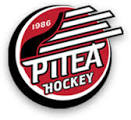 1) Ledare/spelareOn ice: Micke L, Björn G, Stefan L, Peter B och Peter W. Off ice: Mattias L och Magnus M38 spelare preliminärt2) TräningarMåndagar 	16.30-17.30 (samling på is)Onsdagar 	17.30-18.25 (samling 17.15 omkl.rum)Lördagar 	09.00-10.00 (samling 8.45 första veckorna, därefter samling på is)Var sjunde vecka i Rosvik tisdagar, torsdagar och fredagar.Alltid samling efter träningen 5 min.Miniläger med övernattning Nolia 16-17 septemberFoto onsdag 5 oktober”Hemläxa” kommer så småningom med lekfulla övningarMålvakter – tre utrustningar att låna finns – de som vill mest får stå oftast.3) MatcherFem matchgrupper. Tre lag i två olika serierAlltid matchsamling med uppvärmning (ta med skor att springa i)Internmatch 25 september LF ArenaSilvercupen 30 september-2 oktoberSparbankscupen 5-6 november (vi arrangerar)Sunderbyn Cup 11-12 mars (?)Nytt för i år: Flygande byten. Närkampsspel (tacklingar tillåtna) i Silvercupen.4) BarnenKom i tid, fokusera på träningarna, göra sitt bästa, koll på grejer i omklädningsrum.Var snälla och stötta varandra – alla ska känna sig trygga i laget – vi gör varandra bra!Byt gärna om/duscha på plats – bra om barnen lär sig helt själva – träna knytningInget krav på närvaro – man tränar när man vill och kan.5) EkonomiRedovisades på mötet.6) Material och utrustningMattias och Magnus slipar onsdagar före träningar, ibland efteråt.Vård av utrustning – tänk på att använda skridskoskydd, kolla hjälm/skruvar, tejpa klubbknopp så skaftet inte kan komma in genom gallret.7) Föräldrar – ansvar och uppgifterStenkoll på hemsidan – veckobrevet gäller!Meddela ALLTID frånvaro när barnen inte kan komma.Var INTE i båset under träningarna – men hjälp GÄRNA till på isen.Arbetsuppgifter: fika/sekretariat seriematcher hemma.Vi arrangerar Sparbankscupen helgen 5-6 november.Stötta egna barn och eget lag, respektera motstånd, fair play på och utanför isen.Öppen och rak dialog mellan föräldrar och tränare.Silvercupen – nolltolerans alkohol i närhet av barnen i bås och omklädningsrum.Föräldragrupp: Lotta J  (Oscar), Anna K (Kalle), Roger M (Axel).